Drodzy Uczniowie,mam nadzieję, że w tym roku Święty Mikołaj nie zapomniał o Was i zostawił dużo prezentów.A czy wiecie, kim był ten święty?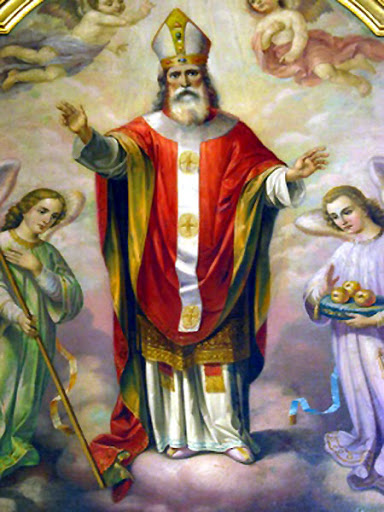 Pierwowzorem współczesnego Świętego Mikołaja jest biskup Mikołaj z Miry, zwany również Mikołajem z Bari lub Świętym Mikołajem Cudotwórcą. Żył na przełomie III i IV wieku na terenie dzisiejszej Turcji. Zasłynął, pomagając biednym i pokrzywdzonym. 